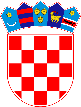 REPUBLIKA HRVATSKASISAČKO-MOSLAVAČKA ŽUPANIJAOPĆINA LIPOVLJANIOPĆINSKO VIJEĆEKLASA:  024-03/24-01/3 URBROJ: 2176-13-24-1Lipovljani, 16.05.2024.Na temelju članka 34. Statuta Općine Lipovljani (Službeni vjesnik, broj: 14/21) i članka  29. 54. i 55.  Poslovnika o radu Općinskog vijeća Općine Lipovljani (Službeni vjesnik, broj: 36/21),  predsjednik Općinskog vijeća Općine Lipovljani   S A Z I V A21. sjednicu Općinskog vijeća Općine Lipovljani koja će se održati 22. svibnja 2024. godine s početkom u 18,00 sati u općinskoj vijećnici.Za sjednicu predlažem sljedeći                                                  D N E V N I   REDUsvajanje zapisnika s 20. sjednice Općinskog vijeća Općine Lipovljani od 28. veljače 2024. godine,  Aktualni sat,Godišnji izvještaj o izvršenju Općinskog proračuna Općine Lipovljani za 2023. godinu s obrazloženjem,Prijedlog Odluke o raspodjeli rezultata poslovanja za 2023. godinu,Godišnji izvještaj o izvršenju financijskog plana Dječjeg vrtića Iskrica za 2023. godinu s bilješkama,Godišnji izvještaj o izvršenju financijskog plana Narodne knjižnice i čitaonice Lipovljani za 2023. godinu s obrazloženjem,Izvještaj o izvršenju Programa građenja komunalne infrastrukture u 2023. godini,Izvještaj o izvršenju Programa održavanja komunalne infrastrukture u 2023. godine,Prijedlog I. Izmjena i dopuna Općinskog proračuna Općine Lipovljani za 2024. godinu s obrazloženjem,Prijedlog I. Izmjena i dopuna Programa građenja komunalne infrastrukture za 2024. godinu,Prijedlog I. Izmjena i dopuna Programa socijalne skrbi Općine Lipovljani za 2024. godinu,Prijedlog I. Izmjena i dopuna Programa javnih potreba u obrazovanju i odgoju Općine Lipovljani za 2024. godinu,Prijedlog I. Izmjena i dopuna Programa javnih potreba u kulturi za 2024. godinu,Izvješće o poslovanju Lipkom servisa d.o.o. za 2023. godinu,Izvješće o poslovanju Lip-kom-a d.o.o. za 2023. godinu,Prijedlog Odluke o raspodjeli sredstava pomoći po oštećenicima,Prijedlog Odluke o isplati jednokratne naknade, Prijedlog Odluke o sufinanciranju dodatnog radnog materijala i školskog pribora u školskoj godini 2024./2025.,Plan upisa djece u Dječji vrtić Iskrica za 2024./2025. godinu,Prijedlog Izmjena i dopuna Plana zaštite od požara za područje Općine Lipovljani,Prijedlog Odluke o izmjeni i dopuni Odluke o socijalnoj skrbi,Prijedlog Odluke o određivanju koeficijenata za obračun plaće službenika i namještenika u Jedinstvenom upravnom odjelu Općine Lipovljani.Izvješće o provedbi plana upravljanja i raspolaganja nekretninama u vlasništvu Općine Lipovljani za 2023. godinu.Mole se pozvani da se odazovu na sjednicu, a eventualni izostanak da opravdaju na telefon 044/ 676-933.								     Predsjednik							      Tomislav Lukšić, dipl. ing. šum., v.r.+*xfs*pvs*Akl*cvA*xBj*tCi*lrb*ajb*uay*Eck*pBk*-
+*yqw*oBt*xra*yEn*xaa*lrl*tbD*Fya*uws*xCc*zew*-
+*eDs*ors*lyd*lyd*lyd*pbs*jnE*jjj*qcj*loy*zfE*-
+*ftw*xyt*vto*shD*kva*tva*sdi*ibC*cgs*nFA*onA*-
+*ftA*tbr*usc*wec*owC*liE*xnE*wmC*Cbo*bxa*uws*-
+*xjq*gaj*bvq*bEa*qBj*dvy*gay*pny*yno*bhs*uzq*-
